Vakok és Gyengénlátók Közép-Magyarországi Regionális Egyesülete 
rendkívüli hírlevél

Kiemelt partnerünk: 



www.rajtallas.hu 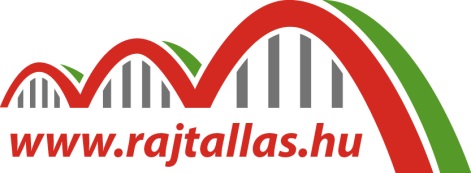 Az éjszaka a tiéd is - A fogyatékossággal élő ember, mint befogadóJó gyakorlatok a kulturális, művészeti és szabadidős programok akadálymentesítésében. 

Kihívások és lehetőségek a fogyatékos emberek bevonásában 
Személyes tapasztalatok egy másfajta esztétikai befogadásról 

Részletes program 14:00–14:15 Regisztráció 14:15–14:30 A szervezet és a program bemutatkozása 14:30–15:30 Audionarráción alapuló interaktív érzékenyítés és művészeti befogadás - Bakos Éva, Jobbágy Bernadett 15:30–16:00 Kávészünet 16:00–17:30 A fogyatékos ember, mint befogadó - Kerekasztal beszélgetés Időpont: 2015. június 25. csütörtök 14.00-17.30 
Helyszín: G3 Rendezvényközpont (régi nevén Gödör Klub) 
Budapest, VI. kerület Király utca 8-10. 
Akadálymentesített hely 

Megközelítés 
Tömegközlekedéssel: 
Busz: 9, 16, 105, 109, Villamos: 47, 49, Metro: M1, M2, M3, Vaknavi.hu, BKK Futár 

Autóval 
A Central Passage (Király utca 8-10) a Király utca és a Paulay Ede utca között helyezkedik el. Utóbbira a Bajcsy-Zsilinszky útról lehet ráfordulni, a Király utca a Károly körút felé egyirányú. Itt mélygarázs található. 

Kilenc alkalomból álló szakmai műhelysorozatunk témái összefüggenek egymással, de önmagukban is érdekesek, informatívak. Teret adnak a szakemberek és az érintettek véleményének megismerésére és a szakmai munkába való beépítésére. 
Célunk a közös gondolkodás, a lelki jólétre és támogatásra koncentráló korai megelőzés lehetőségeinek feltérképezése és kidolgozása. 
A műhelysorozat érzékenyítés prevenciós szakembereknek. 
A beszélgetésekből és előadásokból az érintettek, hozzátartozók, szakemberek és önkéntesek számára praktikusan hasznosítható, akadálymentes weboldal és szakmai ajánlás készül, továbbá létrejön egy remek kapcsolati háló. 
Minden szereplő szempontja fontos az ügyben, mind személyes, mind társadalmi szinten. Így meghívásunk ugyanannyira szól az utca emberének, döntéshozóknak mint médiamunkásoknak. 
A programon való részvétel díjtalan, részvételi szándékát kérjük jelezze vissza ezen email címen: 
drogstop.chello@gmail.com 

Szeretettel várunk mindenkit! 
A program a Norvég Civil Alap támogatásával valósul meg.Összeállította és szerkesztette: Susovich Erika, Leány Ferenc----------------------------------------
A VGYKE ügyfélszolgálatának elérhetőségei:
Cím: 1146 Budapest, Hermina út 57. földszint
Telefon: 06-1/384-5541
Fax: 06-1/422-0439
E-mail: ugyfel@vgyke.com
Félfogadás:
Hétfő: 08:00-16:00, 
Kedd: 08:00-16:00 
Szerda: 08:00-18:00, 
Csütörtök: 08:00-17:00. 
Péntek 08:00-13.00 

A VGYKE weboldalának címe: http://www.vgyke.com/
A VGYKE megtalálható a Facebookon is az alábbi linkre kattintva: http://www.facebook.com/vgyke
A listára az alábbi címre küldhet levelet: listaadmin@vgyke.com
A levelezési listáról információt itt talál: http://vgyke.com/mailman/listinfo/hirlevel_vgyke.com Ha le szeretne iratkozni, küldjön emailt az alábbi címre: hirlevel-request@vgyke.com
Részletes ismertetőt kaphat a beállításokról, ha egy 'help' tartalmú levelet (a tárgyban vagy a törzsben feltüntetve, aposztrófok nélkül) küld a fenti címre. 